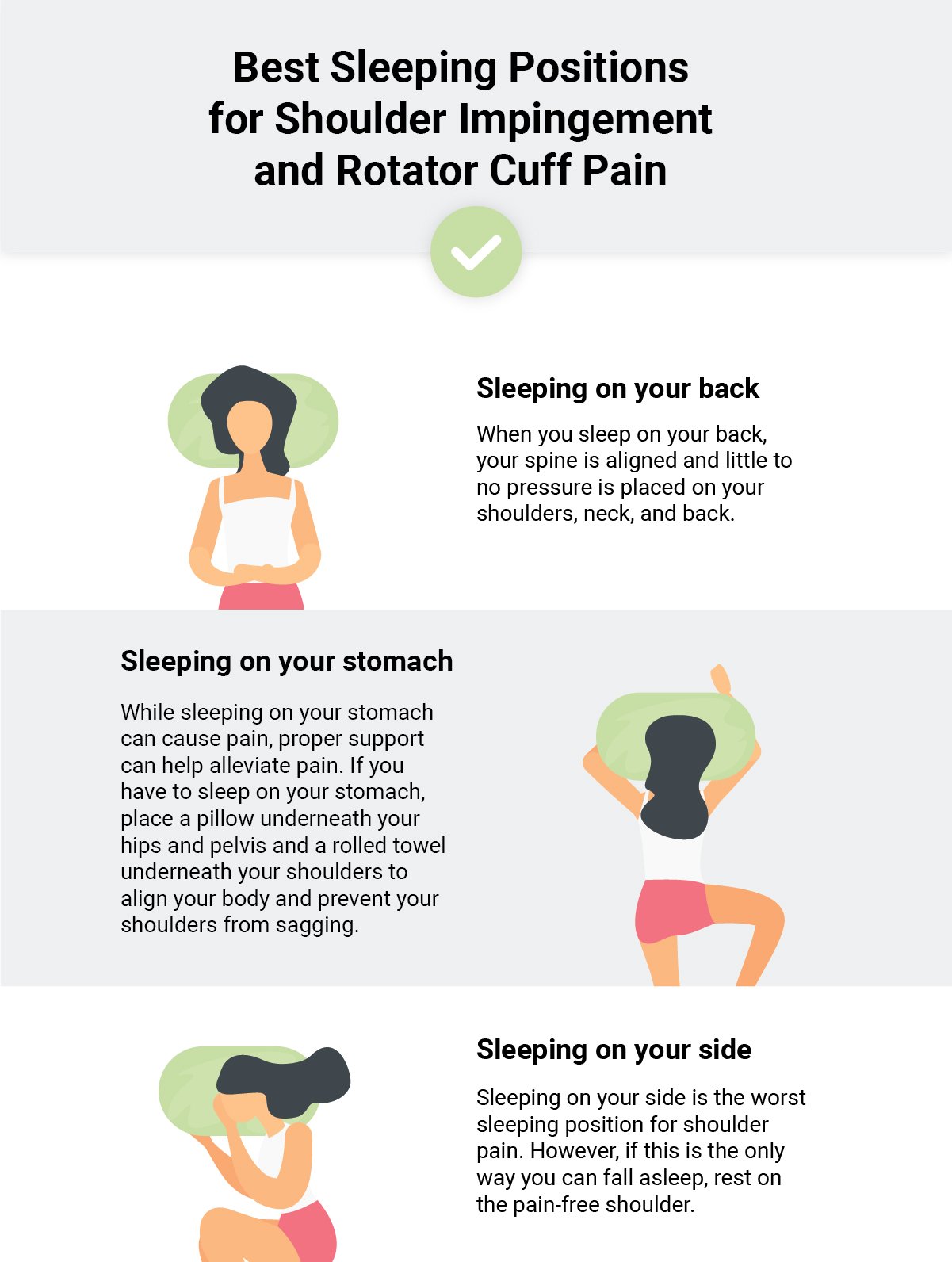 How do you lay on a bolster?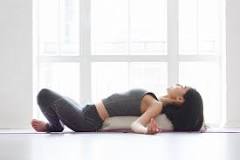  https://www.yogaoutlet.com/blogs/official/how-to-use-a-bolster-to-open-up-unwind-after-a-long-dayName of home bolster stretch: Supported SavasanaLay flat on your back.Place the bolster underneath your back.Rest your arms out on the floor/bed, with your palms facing up.Allow your legs to fully relax.Feel the stretch through the shoulders and chest.Close your eyes and enjoy!